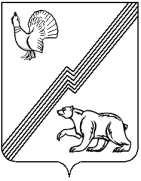 АДМИНИСТРАЦИЯ ГОРОДА ЮГОРСКАХанты-Мансийского автономного округа – ЮгрыРАСПОРЯЖЕНИЕот  18 марта 2022 года                                                                                                   № 103-рОб утверждении Плана мероприятийпо снижению рисков нарушенияантимонопольного  законодательства вадминистрации города Югорска на 2022 годВ соответствии с Указом Президента Российской Федерации от 21.12.2017 № 618 «Об основных направлениях государственной политики по развитию конкуренции», методическими рекомендациями по созданию и организации федеральными органами исполнительной власти системы внутреннего обеспечения соответствия требованиям антимонопольного законодательства, утвержденными распоряжением Правительства Российской Федерации от 18.10.2018  № 2258-р:1. Утвердить План мероприятий по снижению рисков нарушения антимонопольного законодательства в администрации города Югорска на 2022 год (далее - План мероприятий) (приложение).2. Ответственным исполнителям Плана мероприятий ежеквартально, в срок до 10 числа месяца, следующего за отчетным периодом, представлять в Департамент экономического развития и проектного управления администрации города Югорска         (И.В. Грудцына) информацию  об исполнении Плана мероприятий.3. Контроль за выполнением настоящего распоряжения возложить на департамент экономического развития и проектного управления администрации города Югорска (И.В. Грудцына). Глава города Югорска                                                                                А.В. БородкинППриложениек распоряжению администрации города Югорскаот  18 марта 2022 года № 103-р ПЛАНмероприятий по снижению рисков нарушения антимонопольного законодательства в администрации города Югорска на 2022 год№п/пНаименование мероприятияОтветственные исполнителиСрокисполнения1.Совершенствование муниципальных правовых актов, регулирующих функционирование системы внутреннего обеспечения соответствия требованиям антимонопольного законодательства в администрации города Югорска(антимонопольного комплаенса)департамент экономического развития и проектного управления, юридическое управлениепо мере необходимости2.Актуализация перечня действующих муниципальных нормативных правовых актов (далее – МНПА), разработанных органами и структурными подразделениями администрации города Югорск, во исполнение переданных государственных полномочий Ханты-Мансийского автономного округа - Югрыорганы и структурные подразделения администрации города Югорска, являющиеся разработчиками МНПАв течение 2022 года 3.Проведение предварительной экспертизы проектов МНПА, в том числе разработанных органами и структурными подразделениями администрации города Югорска во исполнение переданных муниципальному образованию городской округ город Югорск отдельных государственных полномочий Ханты-Мансийского автономного округа - Югры, на наличие или отсутствие возможных рисков нарушения антимонопольного законодательства органы и структурные подразделения администрации города Югорска, являющиеся разработчиками проектов МНПАв течение 2022 года4.Направление проектов МНПА, принятие которых осуществляется во исполнение переданных отдельных государственных полномочий Ханты-Мансийского автономного округа – Югры в Департамент экономического развития и  отраслевые исполнительные органы государственной власти Ханты-Мансийского автономного округа – Югры, посредством специализированного программного продукта для проведения антимонопольной экспертизы (СПО «Кодекс»)ответственные лица органов и структурных подразделений администрации города Югорска, по работе в модуле «Антимонопольный комплаенс» СПО «Кодекс»  в течение 2022 года5.Размещение проектов муниципальных нормативных правовых актов, на портале http://regulation.admhmao.ru в разделе «Комплаенс», для проведения общественной экспертизыдепартамент экономического развития и проектного управленияпо мере необходимости6.Обеспечение участия заинтересованных лиц в общественной экспертизе по проектам муниципальных нормативных правовых актов, размещенных на портале http://regulation.admhmao.ru в разделе «Комплаенс», с получением не менее двух отзывов (мнений)органы и структурные подразделения администрации города Югорска, являющиеся разработчиками проектов МНПАпо мере необходимости7.Анализ (оценка) выявленных рисков нарушения антимонопольного законодательства и (или) нарушений антимонопольного законодательствадепартамент экономического развития и проектного управления, юридическое управлениев течение 2022 года8.Ознакомление работников органов и структурных подразделений администрации города Югорска (в том числе и вновь принятых), деятельность которых связана с рисками нарушения антимонопольного законодательства с Положением о системе внутреннего обеспечения соответствия требованиям антимонопольного законодательства в администрации города Югорска (антимонопольном комплаенсе) департамент экономического развития и проектного управления, управление по вопросам муниципальной службы, кадров и наградпо мере необходимости9.Организация обучения работников администрации города Югорска по вопросам, связанным с функционированием системы внутреннего обеспечения соответствия требованиям антимонопольного законодательства в муниципальном образованииуправление по вопросам муниципальной службы, кадров и наградв течение 2022 года10.Проведение семинаров-совещаний по вопросам, связанным с функционированием системы внутреннего обеспечения соответствия требованиям антимонопольного законодательства деятельности администрации города Югорска, а также профилактики его нарушенийдепартамент экономического развития и проектного управления, юридическое управлениев течение 2022 года